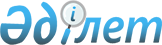 О внесении изменения и дополнений в постановление акимата района от 14 февраля 2011 года N 57/1 "О социальной поддержке отдельных категорий граждан района на 2011 год"
					
			Утративший силу
			
			
		
					Постановление акимата Щербактинского района Павлодарской области от 16 сентября 2011 года N 272/6. Зарегистрировано Департаментом юстиции Павлодарской области 04 октября 2011 года N 12-13-129. Утратило силу в связи с истечением срока действия (письмо руководителя аппарата акима Щербактинского района Павлодарской области от 27 сентября 2013 года N 35/01-17/820)      Сноска. Утратило силу в связи с истечением срока действия (письмо руководителя аппарата акима Щербактинского района Павлодарской области от 27.09.2013 N 35/01-17/820).

      На основании подпункта 14) пункта 1 статьи 31 Закона Республики  Казахстан от 23 января 2001 года "О местном государственном управлении и самоуправлении в Республике Казахстан", акимат района ПОСТАНОВЛЯЕТ:



      1. Внести изменение и дополнения в постановление акимата района от 14 февраля 2011 года N 57/1, зарегистрированное в Реестре государственной регистрации нормативных правовых актов за N 12-13-122, опубликованное в районной газете "Трибуна" N 11 от 17 марта 2011 года, "О социальной поддержке отдельных категорий граждан района на 2011 год" (далее – Постановление) следующие изменение и дополнения:



      в Инструкцию назначения социальных выплат отдельным категориям граждан (далее Инструкция), утвержденную вышеуказанным Постановлением:



      в подпункте 12) пункта 2 Инструкции, после слова "врач-хирург" "и" заменить на "или".

      Пункт 2 Инструкции дополнить подпунктом следующего содержания:

      "45) Единовременная материальная помощь в 2011 году ко Дню памяти катастрофы на Чернобыльской атомной электростанции участникам ликвидации последствий аварии на Чернобыльской атомной станции в течение 15 календарных дней со дня подачи списков.";



      пункт 3 Инструкции дополнить следующим абзацем:

      "Единовременная материальная помощь участникам ликвидации последствий аварии на Чернобыльской атомной станции в размере 10 000 (десять тысяч) тенге.";



      пункт 4 Инструкции дополнить подпунктом следующего содержания:

      "24) лицам, оговоренным в подпункте 45) пункта 2 Инструкции, выплаты производятся на основании списков, согласованных с Щербактинским районным отделением Павлодарского областного филиала Республиканского государственного казенного предприятия "Государственный центр по выплате пенсий Министерства труда и социальной защиты населения Республики Казахстан" и Щербактинский районный филиал организации ветеранов Общественного Объединения "Организация ветеранов Республики Казахстан". В списках указываются фамилии, имя, отчество, дата рождения, регистрационный номера налогоплательщика, адрес места жительства, номер лицевого счета и сумма выплаты."



      2. Настоящее постановление вводится в действие по истечении десяти календарных дней после дня его первого официального опубликования и распространяется на правоотношения, возникшие с 1 января 2011 года.



      3. Контроль за исполнением данного постановления возложить на заместителя акима района Калыбаеву Бахтылы Каирбековну.      Аким района                                С. Смагулов
					© 2012. РГП на ПХВ «Институт законодательства и правовой информации Республики Казахстан» Министерства юстиции Республики Казахстан
				